Marriage pg. 3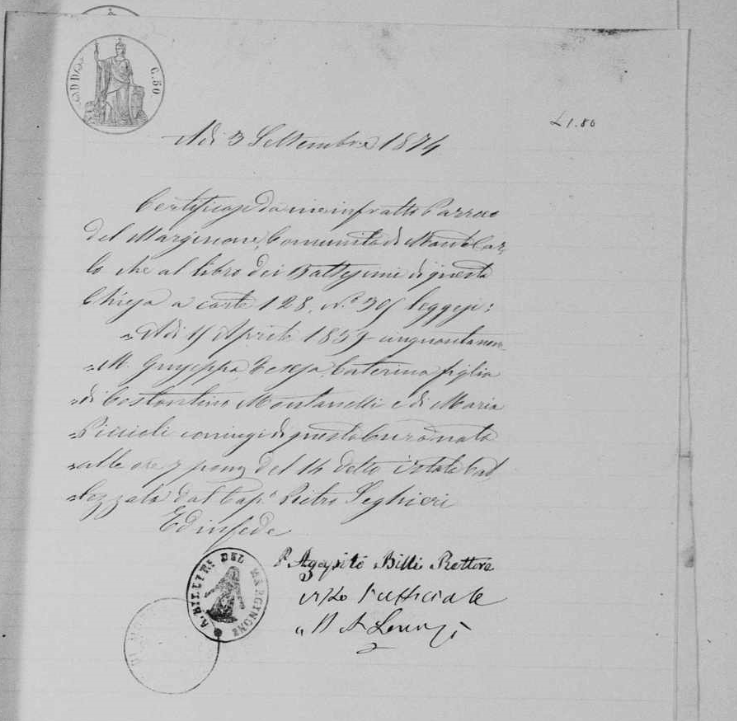 